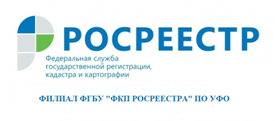 Что делать, если при межевании выявили пересечение границ смежных участковУ собственников и пользователей земельных участков до сих пор остается актуальным вопрос: что делать, если при проведении кадастровых работ выявлено пересечение границ смежных земельных участков. Пересечение границ земельных участков может быть выявлено только кадастровым инженером при проведении кадастровых работ, а именно при уточнении границ земельных участков или в случае образования нового земельного участка без учета данных о границах смежных земельных участков. В действительности собственник или пользователь земельного участка может и не знать, что пользуется частью чужого земельного участка. Ситуация с пересечением очень распространённая, и, как правило, это спор с соседями. Более того, пересечение границ может повлечь за собой административный штраф за самовольное занятие чужого земельного участка.Существует два пути исправления этой неприятной ситуации: первая – это договориться с соседями, и получить у них согласование смежной границы при проведении кадастровых работ; вторая – если договориться не получилось, обращаться в суд.Также в настоящее время на практике пересечение границ (или наложение) земельных участков возникает чаще всего вследствие реестровой ошибки, т. е. когда кадастровый инженер неправильно определил границы. Такая ошибка может быть исправлена в порядке статьи 61 Федерального закона от 13.07.2015 № 218-ФЗ «О государственной регистрации недвижимости».